Accessible Apps for College StudentsText-to-speech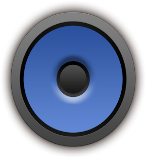 Voice Reading:Using the Android share feature you can send any data from other apps to Voice Reading.Device: Android 2.2 and upCost: FreeDownload from Google Play StoreRating: 4.1 out of 5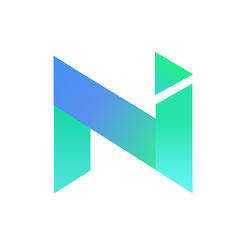 NaturalReader:Is a text-to-speech app that reads webpages, documents, and eBooks aloud to you with our quality, natural-sounding voices.Devices: iOS 9.0 or later, Android 4.1 and up, PC Windows XP/7/8/10Cost: Download Free, has an In-App Purchase $9.99Download from Apple App Store, Google Play Store, or online at https://www.naturalreaders.com/index.htmlRating: 3.5 out of 5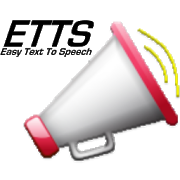 Easy Text To Speech - Automatically speaks the Clipboard, Shared Links and Web Pages. Copy text from any Android application or web browser and hear it instantly spoken back to you. No need to switch applications and no extra clicks. Integrated Web Page and News Article Reader, Clipboard Manager Database storage and many highly productive useful flexible features.Devices: Android varies with deviceCost: FreeDownload from the Google Play StoreRating: 3.9 out of 5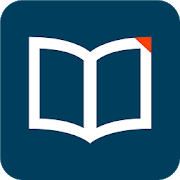 Voice Dream Reader – an accessible text – to – speech reading tool for mobile and tablet devices. This app has a highly configurable screen layout that can be tailored to suit every reading style.Devices: iOS 9.0 or later, Android 4.3 and up, Cost: $9.99Download from the Google Play StoreRating: 3.7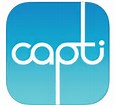 Capti Voice - Text-To-Speech software that reads Word documents, PDFs, webpages, and more.Has numerous voices to select from.Devices: iOS 9.0 or later PC Windows 7 or later, MAC El Capitan or later.Cost:  Download is free. Premium voices are subscription based with the pricing determined by length of subscription.Download Apple App Store or online at https://www.captivoice.com/capti-site/Rating: 4 out of 5Voice-to-text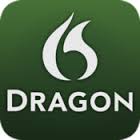 Dragon Search – search online using only your voiceDevice: iOS 4.0 or higherCost: FreeDownload from the Apple App StoreRating: 2.6 out of 5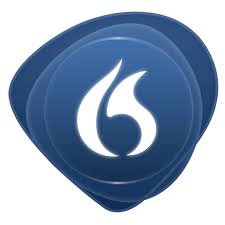 Dragon Mobile Assistant - Hands-Free navigation, allows you to search online, send/receive text messages/emails, etc.Device: Android 4.0 and upCost FreeDownload from Google Play StoreRating4.5 out of 5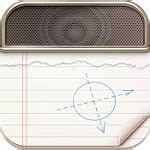 SoundNote - takes notes in meetings, lectures, and interviews. It tracks what you type and draw while recording audio, so you’ll never worry about missing an important detail. During playback, just tap a word: SoundNote will jump right to the proper time in the audioDevices: iOS 9.3 or laterCost: $4.99Download from Apple App StoreRating:  4+Note Taking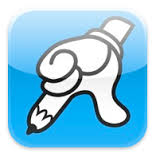 Fast Finga 3- Converts hand written notes into textDevice: iOS 8.4 or later Cost: FreeDownload from Apple App StoreRating:  3.5 out of 5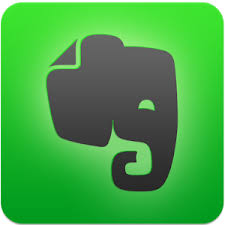 Evernote - Stay Organized-Take notes, capture photos, create to-do lists, record voice reminders, searchable.Devices: iOS 10.3 or later, Android varies with device, PC Windows 10 version 14393.103 or higherCost: Free; Download from Apple App Store, Google Play Store, and the Evernote website link; https://evernote.com/downloadRating: 4.6 out of 5 (Android) 4.0 out of 5 iOS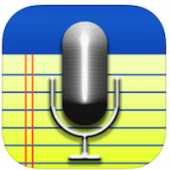 AudioNote - A combined note taking and voice recording app that automatically indexes your meetings, lectures, classes, interviews.•Take notes linked to recorded audio  •Text, handwritten, & photo notes •Tap notes and seek directly within audio •Highlighted notes during playbackDevices: iOS 10.0 or later, Android 2.1 and up, PC Windows versions: XP, Vista, 7, 8, & 10 MACCost:  iOS 14.99, iOS Lite – Free, Android $5.99, Android Lite - FreeDownload from Apple App Store, Google Play Store, and from the Lumiant Software http://luminantsoftware.com/iphone/audionote.htmlRating: iOS AudioNote 4.5, AudioNote lite 4+,   Android AudioNote 3.6, AudioNote Lite 3.6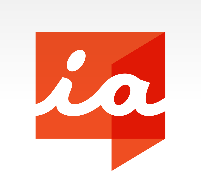 iAnnotate - Read, annotate, and share PDFs. Improve your productivity and organizationDevices: iOS 9.0 or laterCost: $9.99Download from Apple App StoreRating: 4 out of 5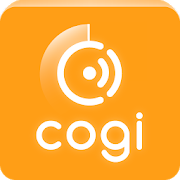 Cogi Note and Voice Recorder – a notetaking and voice recording app that records on the important parts of conversation and allows you to add images, hashtags and text notes.Devices: Android 4.0.3 and upCost: FreeDownload from Google Play StoreRating: 4.0 out of 5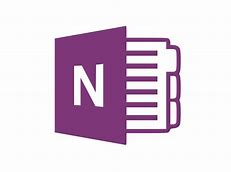 One Note - Note taking software in which the user can hand write or type in their notes. Drawing, screen shots, and audio can also be added to the notes.Notes can be shared with other users and co-workers using OneNoteDevices: iOS 10.0 or later, Android 4.4 and up, PC Windows 10 version 1040MACCost: FreeDownload from Apple App Store, Google Play Store, and Microsoft StoreRating: iOS 4.7 Android 4.4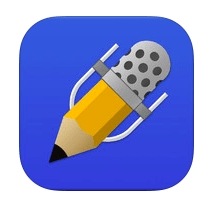 Notability - Note taker that allows the user to create notes: these can include  plain  text ad drawings and sound recordings.Devices: iOS 10.0 or laterCost: $9.99Download from Apple App StoreRating: 3.9 out of 5Epub Reading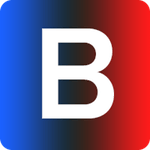 BeeLine Reader - A digital reading technology that uses gradient colors to guide the readers eyes more efficiently over text increasing speed and accuracy.Devices: iOS 9.0 or later. Google Chrome extension Version: 2.3.0Cost:  Free version allows you to read a set number of pages per day.Paid subscriptions increase that number.Download from the Apple App Store and at BeeLine website; http://www.beelinereader.com/Rating:  3.2 out of 5Comment:  For those with usable vision who can see colors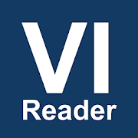 VI Reader - An epub, ebook reader for visually impaired and dyslexic readers. Allows user to adjust text size, foreground and background colors as well as adjust brightness.Devices: iOS 8.1 or later, Android 4.0 and upCost: Apple App Store and Google Play StoreDownload fromRating:  3.9Comment: An ebook reader that allows the user to customize the text size, color scheme, and brightness levels.Writing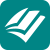 ProWritingAid - can help you write papers and assists with spelling and grammar. You can upload word documents or type directly into the program to get started. The program checks for overused words, the overall readability and structure of your papers.Cost: Free also subscription plans for 1 year, 2 years, 3 years, and lifetime.Free web based access at https://prowritingaid.com/. 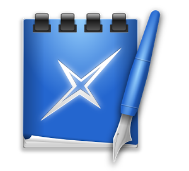 Note Everything - A note (notepad) application where you can create text-, voice- and paint-notes fort AndroidDevices: Android varies with deviceCost: FreeDownload from Google Play StoreRating: 4.4 out of 5Mindfulness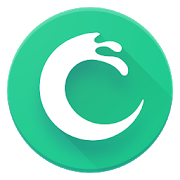 Pacifica is an app for stress, anxiety, and depression based on Cognitive Behavioral Therapy, mindfulness, and wellness. Comprised of quick activities alongside a supportive community, Pacifica is designed as a daily tool to help people address stress, anxiety, and depression at a gradual pace.Devices: iOS 6.0 or later and Android 4.4 and upCost: Free with SUNetIDDownload from the Apple App Store and Google Play StoreRating: iOS 4.7, Android 4.4  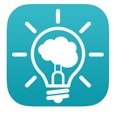 Mindshift - This is an app that provides strategies about how to approach anxiety, improve sleep, and change your thinking. It provides helpful tools to coach yourself through stressful situations.Devices: iOS 6.0 or later and Android 4.4 and upCost: FreeDownload from the Apple App Store and Google Play StoreRating: iOS 4.1, Android 3.7  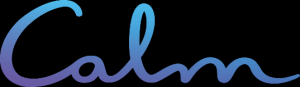 Calm - This is an app that can help you learn ways to cope with stress and anxiety. The app offers a multitude of guide meditation strategies, calming music, as well as sleeps stories that you can listen to if you’re having trouble falling asleep.Devices: iOS 9.0 or later, Android 4.1 and upCost: Free can enhance with in-app purchase of $59.99Download from the Apple App Store and the Google Play StoreRating: 4.6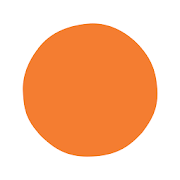 Headspace - An app for guided meditation and mindfulnessDevices: iOS 9 or later, Android 4.0.3 and upCost:  Free but has offers and in-app purchases.Download from Apple App Store, Google Play StoreRating:  iOS 4.9 Android 4.6Comment: Fully accessible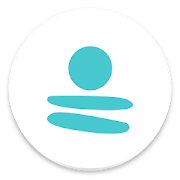 Simple Habit - A meditation app for busy people to help reduce stress, improve focus, and get better sleep.Devices: iOS 10 or higher, Android 4.4 and upCost: Free but has offers and in-app purchases.Download from Apple App Store and Google Play StoreRating: iOS 4.8, Android 4.7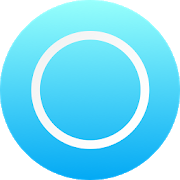 Aura - A mindfulness and happiness app to help relieve stress and anxiety and help with sleepDevices: iOS 8.0 or later, Android 4.1 and upCost:  Free but has offers and in-app purchases.Download from Apple App Store and Google Play StoreRating: iOS 4.9, Android 4.5Study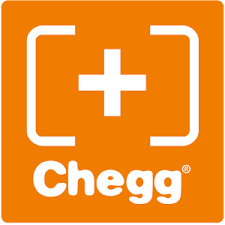 Flashcards by Chegg - Learning and studying new informationDevices: iOS 9.0 or later Cost: Free Download from the Apple Sore.Rating: 4.5 out of 5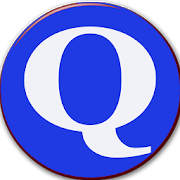 Quizlet- This is an app can help you study for upcoming exams. You can create digital flashcards, have terms and definitions read out loud to you. You can also create practice questions with the same terms and definitions. You can also use Quizlet Learn, an extra function of the app helps you develop a study plan, timeline, and helps you to narrow down what you need to study.Devices: iOS 10.0 or higher, Android 2.3 and upCost: FreeDownload from Apple App Store, Google Play Store Store, and can also be accessed through the Quizlet website https://quizlet.com/.Rating: 4.6 out of 5 Android 4+ iOSOrganization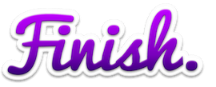 Finish. The app for procrastinators - A To-Do list for procrastinators. You enter the task and they automatically move up and down the timeline each day.Devices: iOS 8.0 or laterCost: FreeDownload from the Apple App StoreRating: 4.2 Comment: Fully accessible using VoiceOver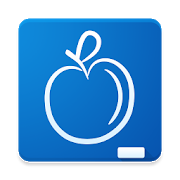 iStudiez Pro - An organizer in which students can set up class schedules, homework, class assignments, and daily schedule.Devices: iOS 10.0 or later, Android 4.1 and up and PC   Windows 7-10, MAC OS X 10.7 or laterCost: $2.99Download from Apple App Store, Google Play Store, and iStudiez Pro website; https://www.istudentpro.com/Rating:  iOS 4.1, Android 4.2Comment: A nice organizer app for setting up class schedule, homework and other assignments. You can also share your schedule with other users.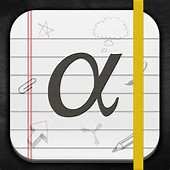 inClass - Organize your schedule, courses, and semestersDevice: iOS 7.1 or higher, Cost: FreeDownload from the Apple App StoreRating:  3.5 out of 5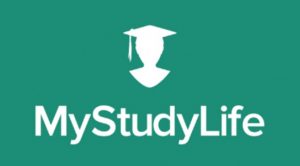 MyStudyLife - This is an app that focuses on getting yourself organized by creating an interactive calendar, online to-do lists, and it provides you with reminders for due dates and tests.Devices: iOS 8.0 or later, Android 4.3 and up, and PC Windows 8 – 8.1Download from Apple App Store, Google Play Store Store, and online at app.mystudylife.com Rating: iOS 4.6, Android 4.3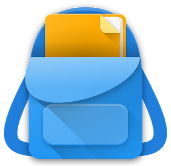 School Assistant - Keeps your routine organized; such as schedules, courses, homework, exams, etc.Device: Android varies with devicesCost: FreeDownload from Google Play StoreRating: 4.2 out of 5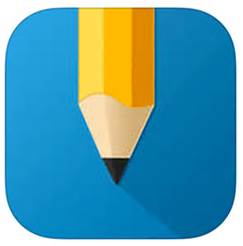 myHomework - Keep track of homework and projects, can enter by semester schedule, tracks homework, tests, projects and lessons.Devices: iOS 8.0 or later, Android varies with device, 	PC Windows 10 version 10240.00.Cost: FreeDownload from both Google Play Store and the Apple App StoreRating: 4.5 out of 5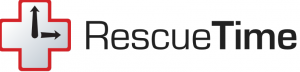 RescueTime - This is a program that you can download on to your computer that allows you to track the amount of time you spend online and on social media sites throughout the day. This program helps you understand your daily habits so you can maximize productivity while studying or typing papers.Devices: Android 4.0 and upCost: FreeDownload from Google Play StoreRating: 4.0 out of 5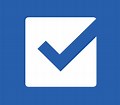 Google Task - Create and edit task in Gmail on the computer and through mobile web browsers.Devices: any device that has an internet browserCost: FreeDownload from Google Chrome StoreRating: 3 out of 5Comment: Not a true App. One of the many Google Tools (Apps) to use with a Google Account. Not available for use on a phone without an internet browser.Education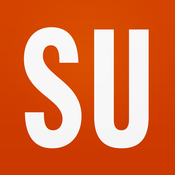 Syracuse University Mobile - Syracuse University in the palm of your hand! This app delivers a wealth of current information and services about SUDevices: iOS 9.0 or later, Android 4.1 and upCost: FreeDownload from the Apple App Store and Google Play StoreRating:  4.8 out of 5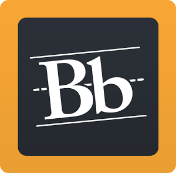 Blackboard Mobile Learn - Makes it easier for you to keep up with your courses by letting you access them whenever and wherever you want.Devices: iOS or later, Android 4.0 and upCost:Download fromRating: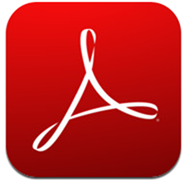 Adobe Reader - Easily access, manage, and share a wide variety of PDF typesDevices: iOS 9.0 or later, Android varies with device.Cost: FreeDownload from Apple App Store, Google Play Store, and Adobe website.Rating:  4.3 out of 5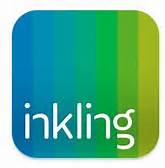 inkling - Digital College Textbooks-- Place to buy them and use on iPadDevice: iOS 9.0 or laterCost: App is free must purchase the textbooksDownload from the Apple App StoreRating: 2.3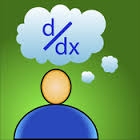 Formulas - Formulas for Calculus - A simple, easy to use, easy to navigate collection of the most important formulas and topics for college students.Devices: iOS 10.3 or laterCost: FreeDownload from Apple App StoreRating: 3.5 out of 5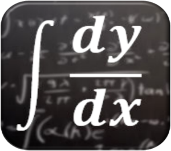 Calculus Formulas - The app lists all the important Calculus formulasDevices: Android 3.0 and upCost: FreeDownload at Google Play StoreRating: 4.1 out of 5File Storage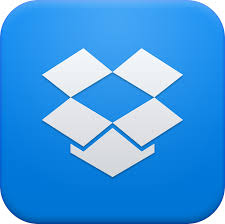 Dropbox - Back up, Save, and Share your photos, docs, videos, and other filesDevice: iOS 9.0 or higherCost: FreeDownload from Apple App StoreRating:  3.5 out of 5Dropbox - Back up, Save, and Share your photos, docs, videos, and other filesDevice: Android 4.1 and upCost: FreeDownload from Google Play StoreRating: 4.4 out of 5Accessibility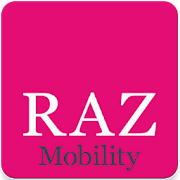 Raz Mobility -The app provides a selection of great applications for individuals who are blind, visually impaired, deaf, and hard of hearing, have a speech impairment or have a mobility disability.Devices: Android 4.1 and upCost: FreeDownload from the Google Play StoreRating: 5.0 out of 5 (only one rated so far)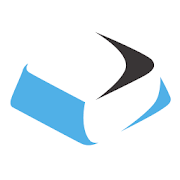 Tecla Access - Tecla is a set of tools that provides access to mobile devices, such as smartphones and tablets, for those who are unable to manipulate them due to disease or disability.Devices: Android 2.0 and upCost: FreeDownload from Google Play StoreRating: 4.2 out of 5